Be Prepared for Disasters or EmergenciesFind out more and become a Leader in the P-CEP Peer Leadership Program.Who are we?Queenslanders with Disability Network (QDN) is a state-wide organisation of, by, and for people with diverse disability.What are we doing?Australia has its share of disasters. People with disability are at greater risk when disasters strike.P-CEP stands for Person-Centred Emergency Preparedness.QDN and The University of Sydney developed a P-CEP Peer Leadership Program. The program was co-designed with people with disability to help them make a plan to stay safe in emergencies. The P-CEP program helped 47 Queenslanders with disability make a plan and reached over 300 members through peer support groups/networks.We are expanding this program to ACT, NSW and SA.And we need you…We’re seeking interest from people with disability in Australian Capital Territory to become P-CEP Peer Leaders to help support people in your community living with disability to help them become more prepared for an emergency or disaster.We are now looking for up to 20 people with disability in each state to be a PCEP peer leader, and we hope you can join us!What do I have to do?Be part of five online workshops to learn about:Person-centred emergency preparednessHow to make your own plan for an emergency or disasterHow to share the information with othersTell others about how they can start to get ready and make a plan for an emergency or disaster.Be a part of online meetings with other people with disability from across Australia who have done the training called a community of practice. This is a place to share your ideas, learnings, and tips.Who do I contact for more information?Contact Lisa on 1300 363 783 or email me at peersupport@qdn.org.au Successful applicants will receive $250 for being part of the five workshops.Please complete the Expression of Interest form found here: bit.ly/PCEPpeerLeaders  This project is Funded by the Australian Government Department of Social Services. 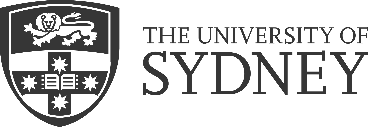 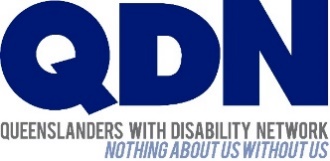 